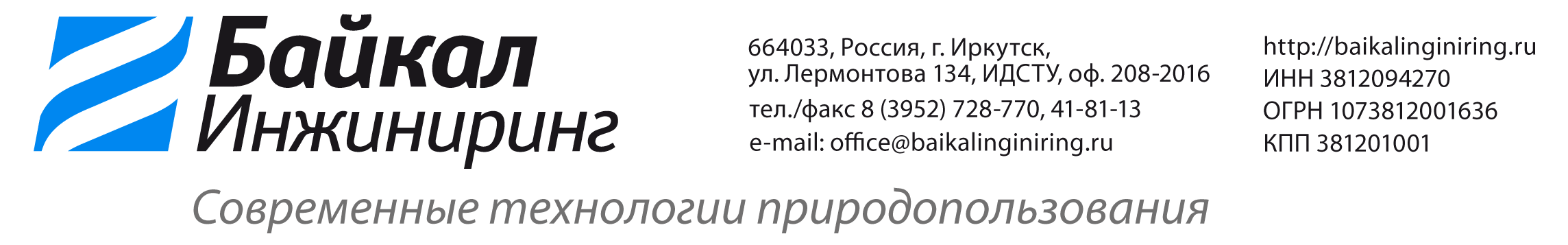 УведомлениеО проведении общественных обсуждений по объекту государственной экологической экспертизы, включая предварительные материалы оценки воздействия на окружающую среду: «Строительство насосной дренажных вод».Заказчик работ по оценке воздействия на окружающую среду: ООО «Байкальская энергетическая компания»Юридической адрес: 664011, г. Иркутск, ул. Сухэ-Батора, д. 3, кабинет 405Фактический адрес Шелеховского участка Ново-Иркутской ТЭЦ: 666034, Иркутская область, г. Шелехов, ул. Южная, 4Почтовый адрес Шелеховского участка Ново-Иркутской ТЭЦ: 666034, г. Шелехов, а/я 10Контактный телефон: Тел. +7 (39550) 71-359E-mail: post_shu@nitec.irkutskenergo.ruДиректор Ново-Иркутской ТЭЦ (филиал ООО Байкальская энергетическая компания») – Кровушкин Александр ВладимировичОГРН 1133850020545ИНН 3808229774Исполнитель работ по оценке воздействия на окружающую среду:Общество с ограниченной ответственностью «Байкалинжиниринг» (ООО «Байкалинжиниринг»)Юридический адрес: 664033, г. Иркутск, ул. Лермонтова, 134, офис 108.Фактический адрес: 664033, г. Иркутск, ул. Лермонтова, 134, офисы 104-216.Контактный телефон: +7 (3952) 728-770.E-mail: office@baikalinginiring.ru.Генеральный директор – Александренко Сергей Николаевич.ОГРН 1073812001636ИНН 3812094270Орган местного самоуправления, ответственного за организацию общественных обсуждений: Управление территориального развития и обустройства Администрации Шелеховского муниципального района.Юридический и фактический адрес: 666032, Иркутская область, г. Шелехов, квартал 20, д.84.Контактная информация: тел./факс (39550) 5-91-03, 4-32-52, e-mail: adm@sheladm.ru.Наименование планируемой (намечаемой) хозяйственной и иной деятельности: «Строительство насосной дренажных вод».Цель планируемой (намечаемой) хозяйственной и иной деятельности: Строительство насосной дренажных водПредварительное место реализации планируемой (намечаемой) хозяйственной и иной деятельности: Российская Федерация, Иркутская область, г. Шелехов, ул. Известковая № 12, на территории Шелеховского участка Ново-Иркутской ТЭЦ на земельном участке с кадастровым номером 38:27:000403:19.Планируемые сроки проведения оценки воздействия на окружающую среду: март 2022 - апрель 2022.Место и сроки доступности объекта общественного обсуждения: Объект общественного обсуждения доступен для ознакомления и предоставления замечаний и предложений за 20 календарных дней до дня проведения общественных слушаний и 10 календарных дней после дня проведения общественных слушаний (без учета дня проведения общественных слушаний – 22.04.2022) в рабочие дни по адресам:- 666032, Иркутская область, г. Шелехов, квартал 20, д.84, каб. 1, понедельник-четверг с 8:50 до 18:00, пятница с 8:50 до 17:10, обед с 13:00 до 14:00;- 664033, г. Иркутск, ул. Лермонтова, 134, офис 208, 9 до 18 часов, обед с 13-14 часов.- https://cloud.mail.ru/public/ku7s/DJ1AzJ26PФорма и срок проведения общественных обсуждений: Проведение общественных обсуждений в форме общественных слушаний – 22.04.2022 г., в 16:00 часов местного времени, в здании администрации Шелеховского муниципального района по адресу: Иркутская область, г. Шелехов, ул. Ленина, 15, актовый зал.Срок проведения общественных обсуждений 30 дней.Форма представления замечаний и предложений: в письменном виде в журнале замечаний и предложений по адресам:- 666032, Иркутская область, г. Шелехов, квартал 20, д.84;- 664033, г. Иркутск, ул. Лермонтова, 134, офис 208.Контактные данные ответственных лиц со стороны исполнителя (представителя заказчика): уполномоченное действовать от имени юридического лица - Главный инженер проекта ООО «БайкалИнжиниринг» - Габов Михаил Владимирович (контактная информация: тел. 89834043155, Е-mail: mikhail.gabov@baikalinginiring.ru)Контактные данные ответственных лиц со стороны органа местного самоуправления: Представитель органа местного самоуправления: старший инспектор отдела по градостроительной деятельности Управления территориального развития и обустройства Администрации Шелеховского муниципального района Мных Ксения Сергеевна, тел.: 8 (39550) 5-31-39; e-mail: mnyh@sheladm.ru.Иная информация по желанию заказчика (исполнителя):Иная информация не представляется.исп. Мешкова С. Н.Тел. 89648209963Исх. № 01-1703-22от «17» марта 2022 г.Руководителю Федеральной службы по надзору в сфере природопользованияС. Г. РадионовойМинистру природных ресурсов и экологии Иркутской области С. М. ТрофимовойРуководителю Межрегионального управления Федеральной службы по надзору в сфере природопользования по Иркутской области и Байкальской природной территории О. П. КурекМэру Шелеховского муниципального районаМ. Н. МондинуООО «Байкальская энергетическая компания»С уважением, исполнительный директор 
ООО «БайкалИнжиниринг» Александренко А.С.